Spring 2021 - CCM ID PhotoFaculty & StaffAll employees will be required to wear a college-issued identification badge.  The badge should be worn above the waist, with the front facing forward. CCM identification badges can be obtained from the Office of Campus Life virtually following these instructions.  You can easily submit the photo you would like included on your CCM ID. After your photo has been approved, the image will be added to your CCM ID and printed. When your CCM ID is ready to be picked up on campus, you will receive an email from campuslife@ccm.edu with instructions for picking up your CCM ID and your Parking Permit. Please Note: Be sure to review the criteria and directions outlined below before submitting your photo.Photo submission requirements:Recent color photoPlain, white backgroundBright, even lightingCentered, frontal view of full face – no profileCropped from just above the top of the head to the collarboneEyes open and visible (wear prescription glasses if you normally do so)Acceptable Photo Example: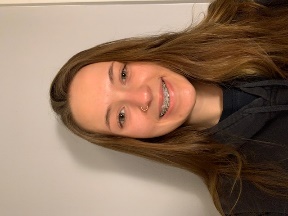 Unacceptable PhotoHats, sunglasses or other items that obscure your faceGlare on glasses, shadowOther visible people or objects in the photoInappropriate expressions or gesturesProfessional photos, senior portraits or school photosPhotos of photosUnacceptable Photo Example: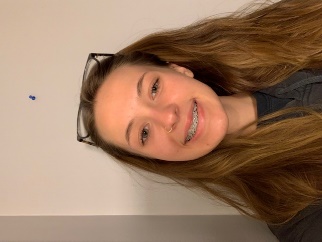 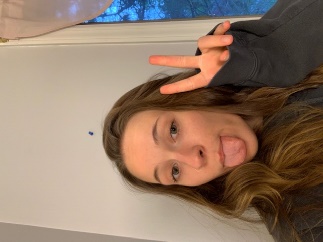 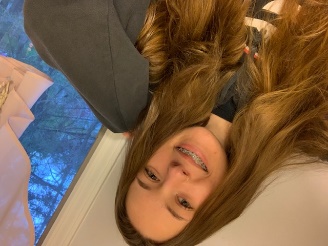 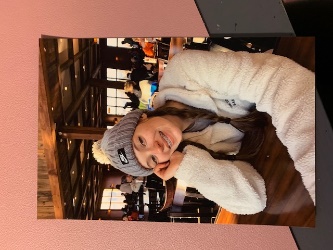 How to Submit Your PhotoYou can submit your photo with a smartphone, tablet or a computer. Log in to your CCM Email Account (Help logging in)Take a photo using your device or upload an existing photo (must be .jpeg, .png., or .gif file)Submit photo by attaching it to an email with the subject line: Photo, to the Office of Campus Life: campuslife@ccm.edu You will be notified via email if your photo has been accepted or rejected.New or Replacement CCM ID CardsWhen your CCM ID is ready to be picked up on campus, you will receive an email from campuslife@ccm.edu with instructions for picking up your CCM ID and your Parking Permit. Returning Adjunct Validation Stickers Validation stickers will not be distributed during the spring semester.Questions: Contact Campus Life at campuslife@ccm.edu or 973-328-5225.